《大家聊巨变》首屏截图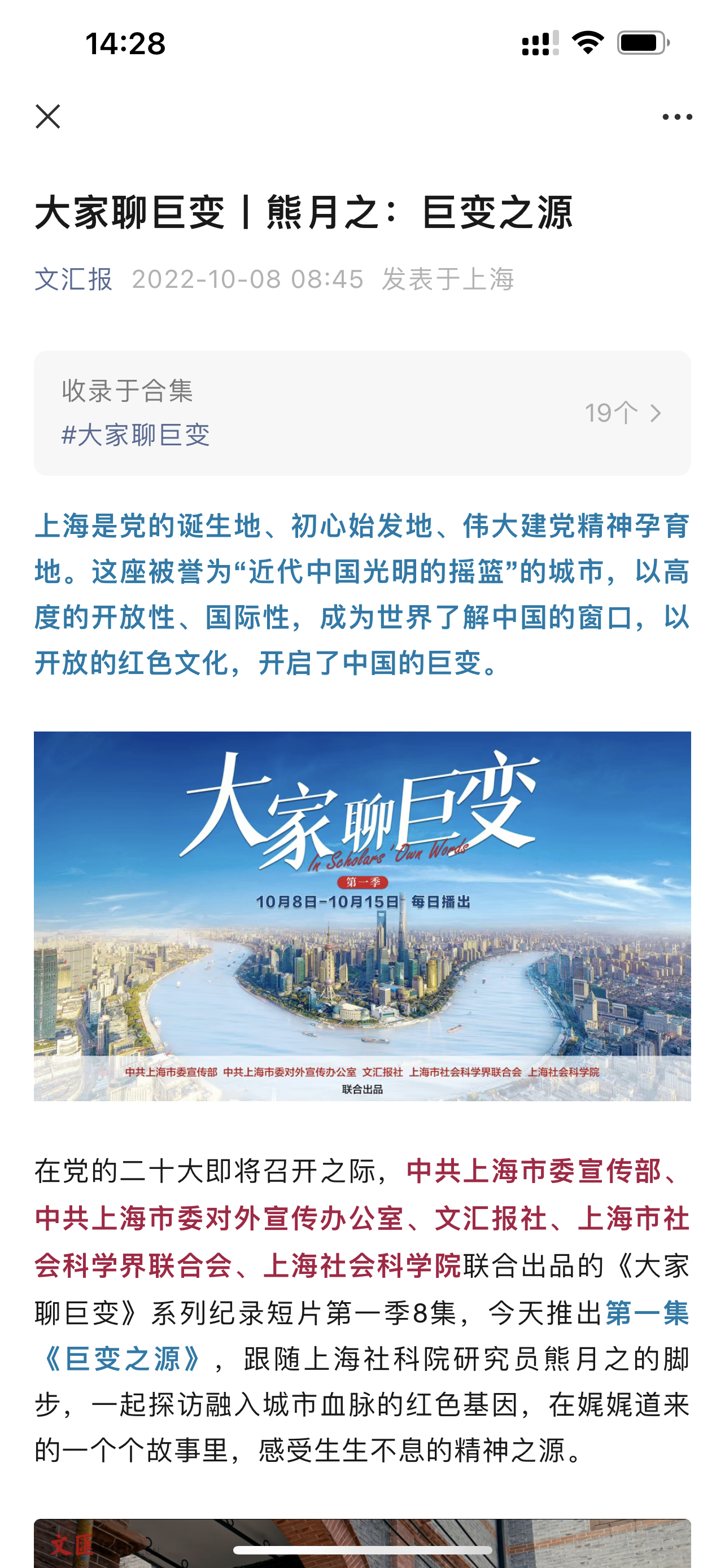 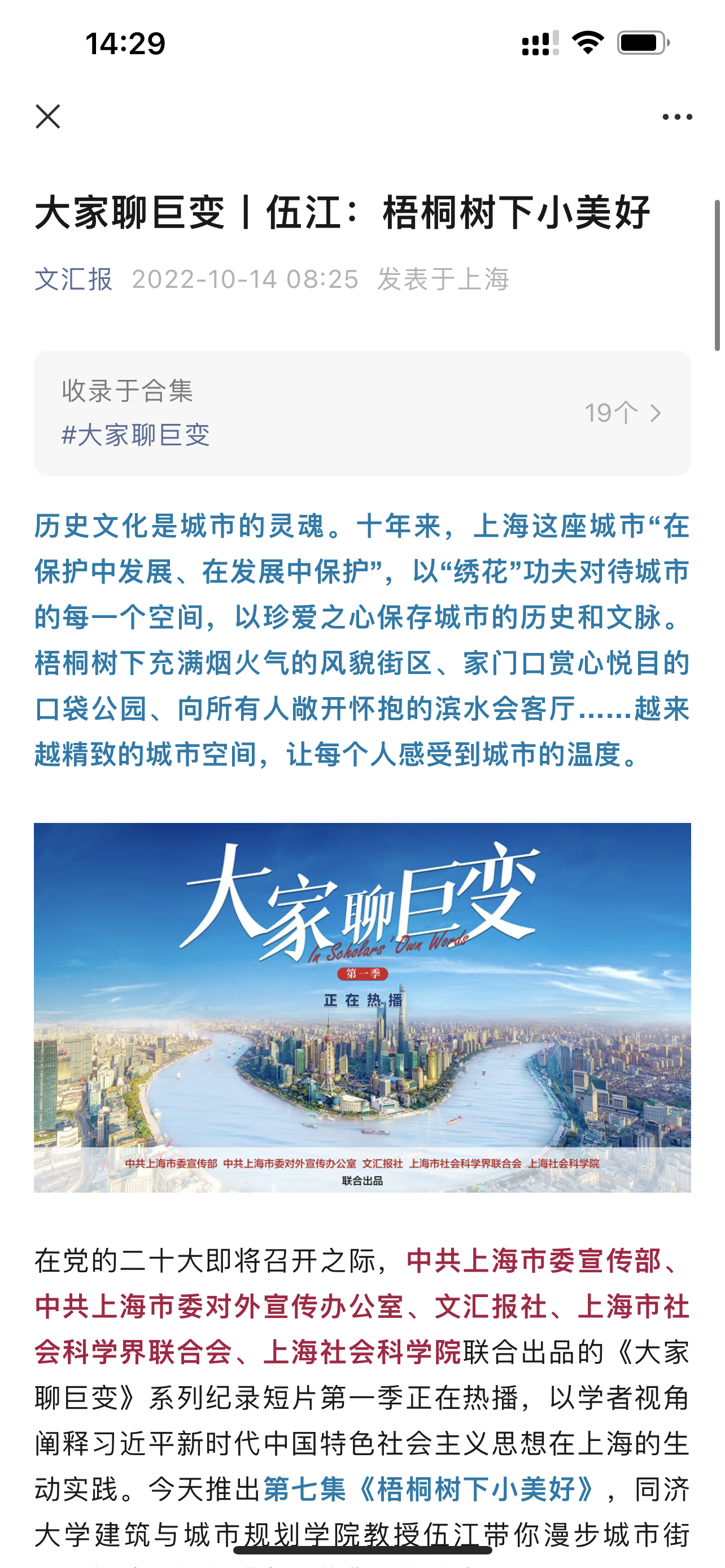 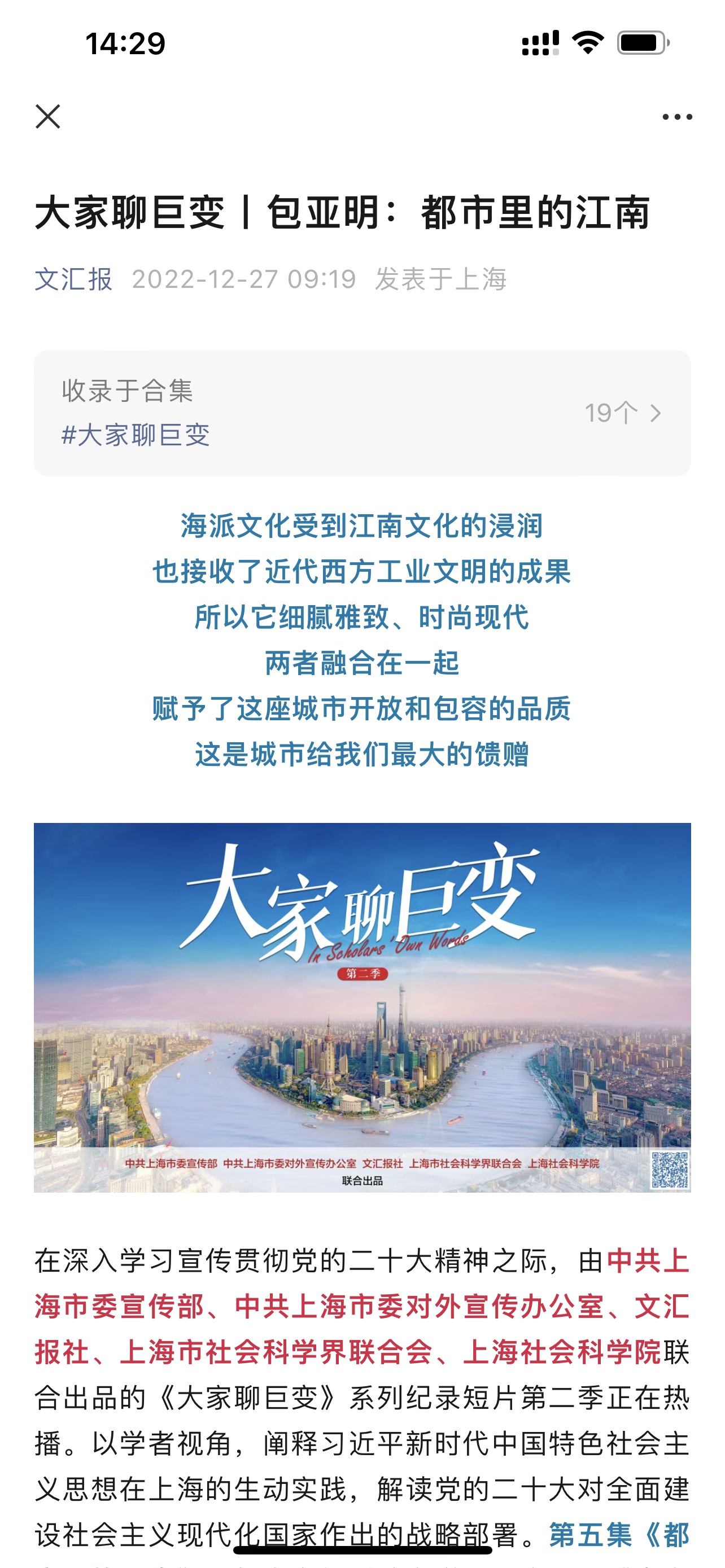 